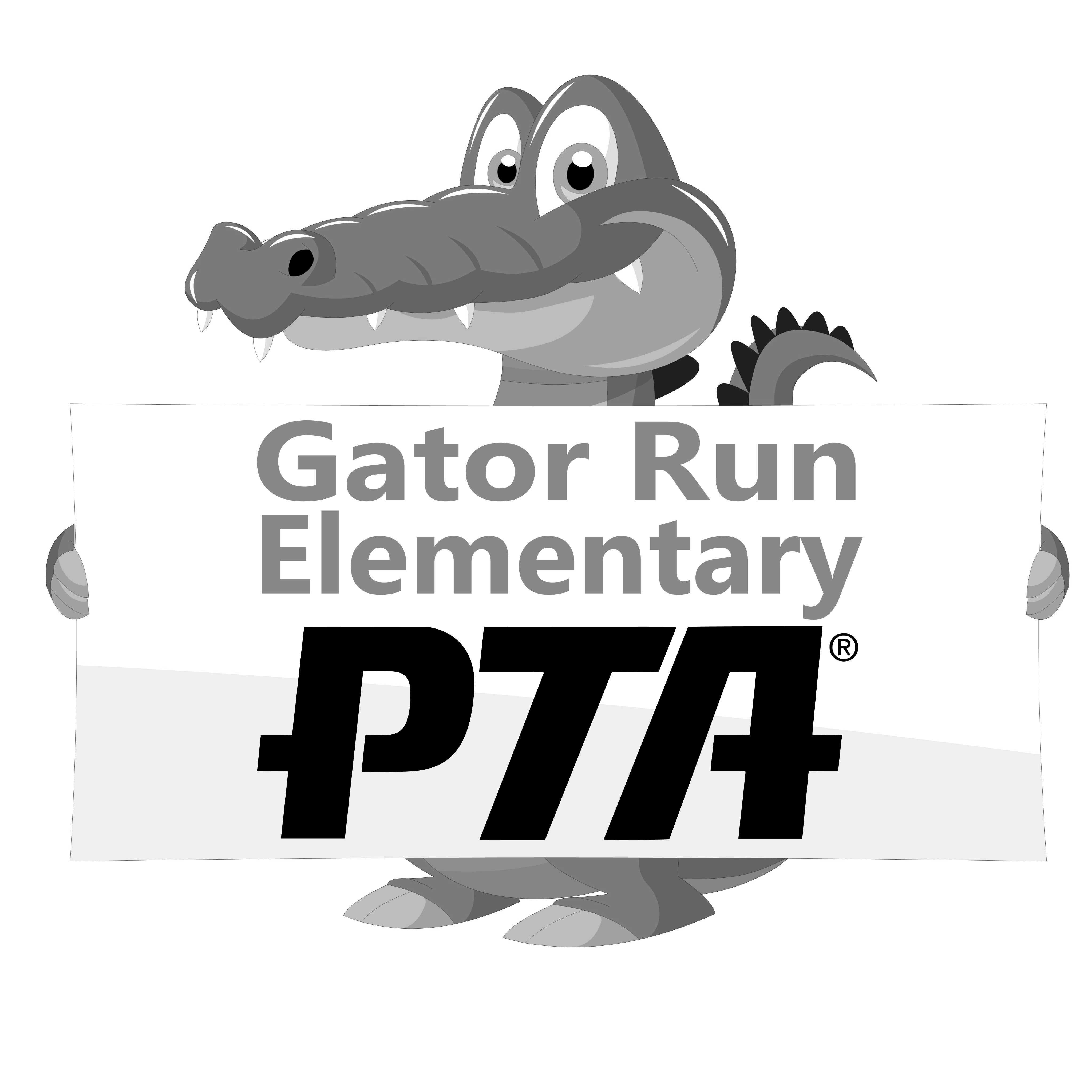 Happy New Year GRANTS (2021)Happy New Year to our Teachers & Paraprofessionals!The Gator Run PTA would like to help ring in the new with a grant to help you with classroom supplies.The grant for teachers is $75.00The grand for Paraprofessional is $35.00 After you have spent the entire $75.00/$35.00 please submit a photo of the original itemized receipt(s) and a photo of the completed form below by emailing them to greptatreasurer@gmail.comThank you for all that you do! We couldn’t have a successful PTA without the Parent-Teacher involvement.  As always, please email the PTA at info@GatorRunPTA.com with any questions/suggestions. Gator Run Elementary PTARequest for Check ReimbursementDate: ______________ 	Total Amount Requested: ______________** In order to receive payment, you must attach the original receipts and/or bills.Make Check Payable to: _____________________________________Funds used for:  ___________________________________	Amount:  ___________Funds used for:  ___________________________________	Amount:  ___________Submitted by:  ____________________________________	Position:  ___________Approved by: (President or 1st Vice President) ______________________________________________________________________________________________________For Treasurer’s Use OnlyCheck #:_______	 Date Paid: ________	Budget Category: ____________------------------------------------------------------------------------------------------------------------------------------------